Sæt navn på de geologiske fænomener på kortet 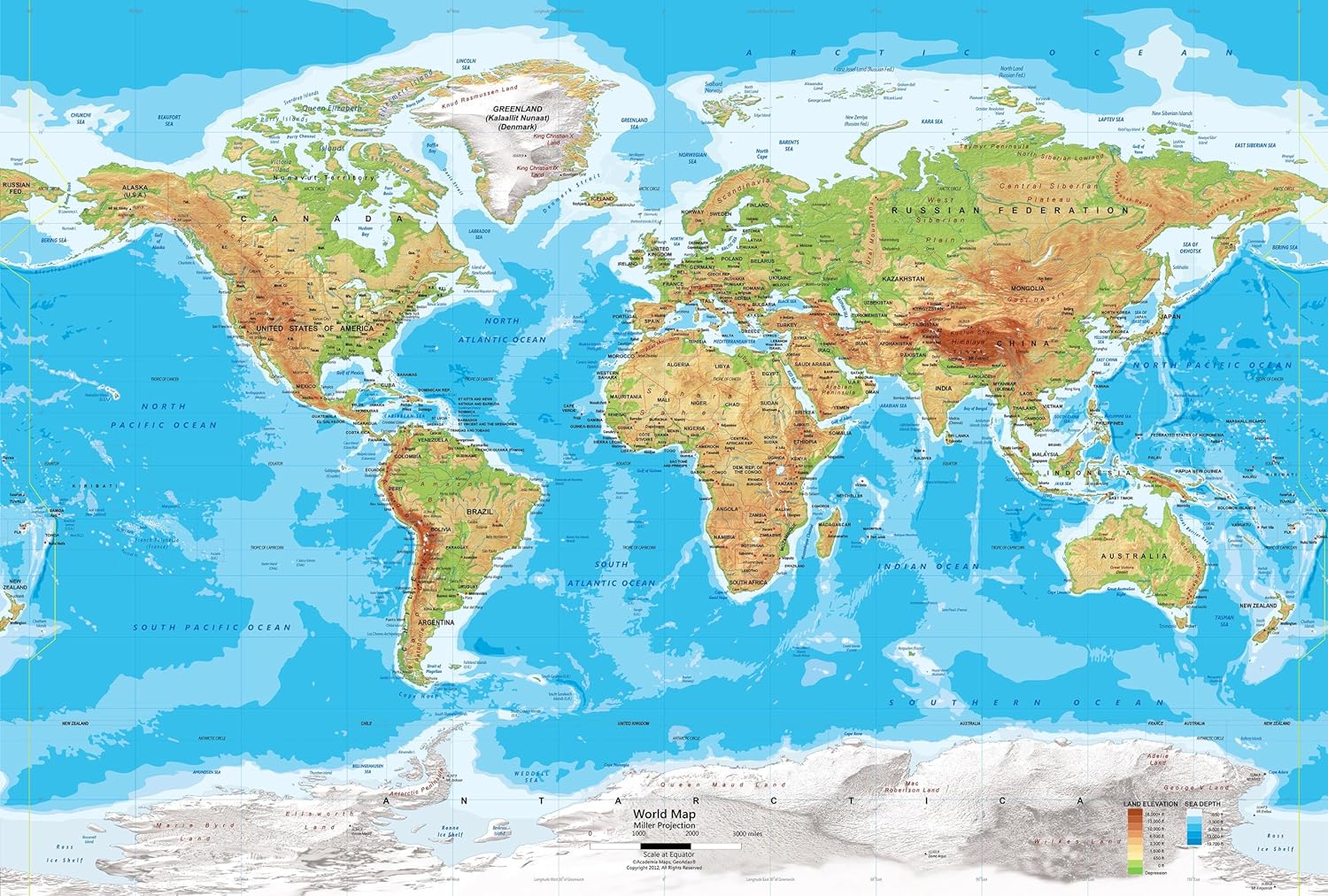 